Przelicznik certyfikatów zewnętrznych dla studentów Politechniki Łódzkiej dotyczący zasad klasyfikacji kandydatów na studia zagraniczne w ramach programu Erasmus+JĘZYK ANGIELSKIEGZAMINY CAMBRIDGEFCE (poziom B2): ocena A – 5.0; ocena B – 4.0; ocena C – 3.0CAE (poziom C1): ocena A – 5.0; ocena B – 4.0; ocena C – 3.0 CPE (poziom C2): ocena A – 5.0; ocena B – 4.0; ocena C – 3.0EGZAMINY ETSTOEIC B2 785-820 = 3; 825-855 = 3.5; 860-900 = 4.0; (wszystkie 4 części: listening, reading, writing and speaking) TOEIC C1 905 i więcej = 5.0 (wszystkie 4 części: listening, reading, writing and speaking) TOEFL {iBT} B2 87-94 = 3.5; 95-101 = 4.0; 102-109 = 5.0 (wszystkie 4 części: listening, reading, writing and speaking) TOEFL {iBT} C1 110-115 = 4.0; 116-120 = 5.0 (wszystkie 4 części: listening, reading, writing, speaking)EGZAMIN IELTSIELTS - 5-5,5 (B2)= 4.0;  6-6,5 (B2) =5.0 IELTS - 7.0 (C1) = 4.0; 7.5 (C1) = 4.5; 8 (C1)= 5.0EGZAMIN LCCILCCI EFB III poziom B2: Merit = 4.0; Distinction = 5.0 (wszystkie 4 części: listening, reading, writing and speaking)LCCI EFB IV poziom C1: Pass = 4.0; Merit = 4.5; Distinction = 5.0 (wszystkie 4 części: listening, reading, writing, speaking)English for Tourism (LCCI level 2) poziom B1 (według tabeli CEFR)EGZAMIN TELCTELC C1 (poziom C1): 1/Very good = 5.0; 2/Good = 4.0; 3/Satisfactory = 3.0MATURA MIĘDZYNARODOWA/EUROPEJSKAMatura Międzynarodowa (IB - International Baccalaureate) Matura Europejska (EB – European Baccalaureate) International Baccalaureate Organization na poziomie rozszerzonym lub podstawowym. Group 1: Language A - język ojczystyGroup 2: Language B - język obcyPoniżej przelicznik Matury międzynarodowej dla J. ANGIELSKIEGO do CEFR Zapis SL (standard level) poziom podstawowy/ HL (higher level) poziom rozszerzony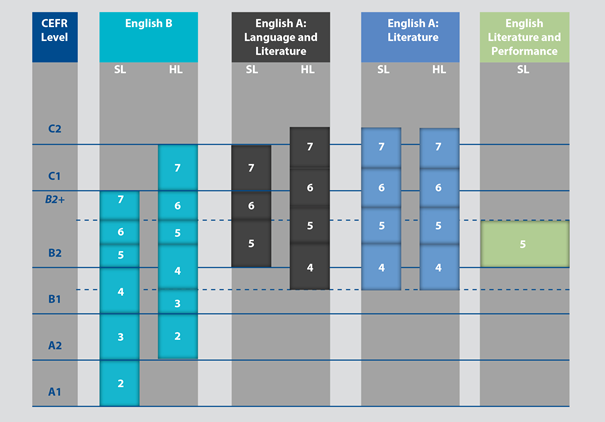 Matura międzynarodowa (przelicznik procentowy ocen)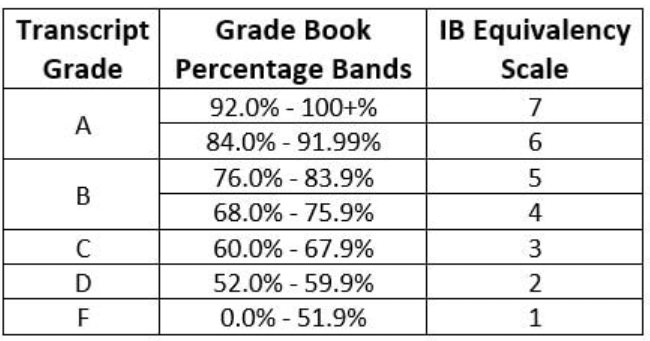 Zapis LANGUAGE B świadczy o tym, że dla kandydata j. angielski był j. obcymZapis LANGUAGE A świadczy o tym, że dla kandydata j. angielski był j. ojczystymVII.DODATKOWE INFORMACJEUznajemy certyfikaty wydane najpóźniej 5 lat przed terminem wpisu punktów w systemie rekrutacji www.mobility.p.lodz.plPrzelicznik ocen z języka obcego dla studentów PŁ dotyczący zasad wyjazdów studentów Politechniki Łódzkiej na studia zagraniczne w ramach programu Erasmus+TOEIC punkty w skali CEFR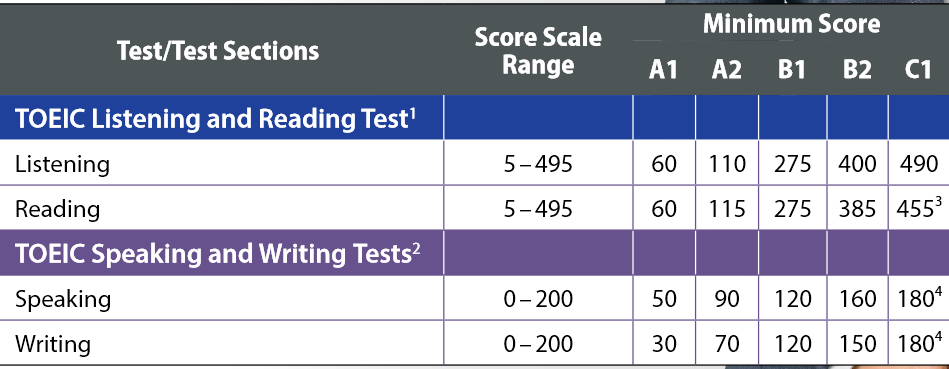 Zasadniczo poziom B2 na TOEIC dopiero jak ma powyżej 785 pkt z Listening/ ReadingOraz powyżej 310 pkt na Speaking/ WritingTOEIC to maksymalnie poziom C1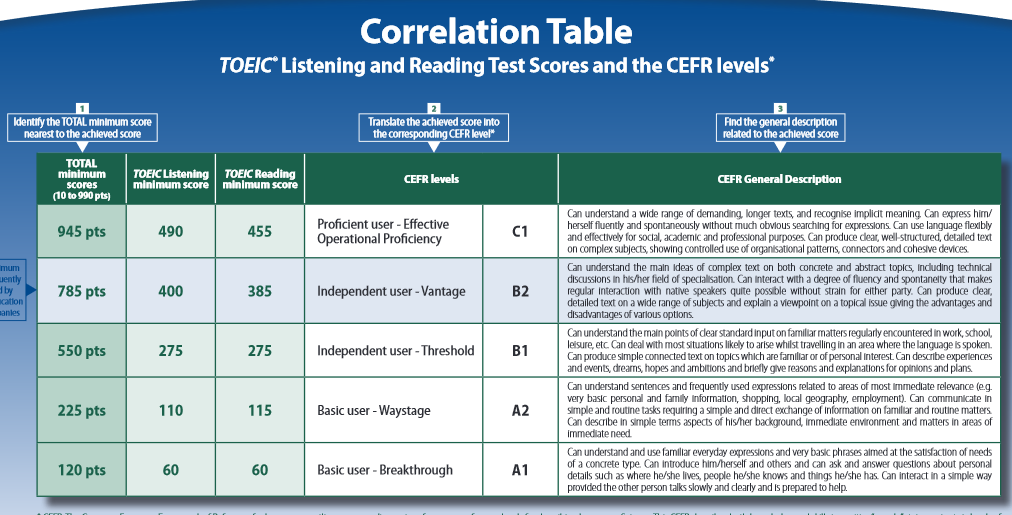 Poniżej CAMBRIDGE / IELTS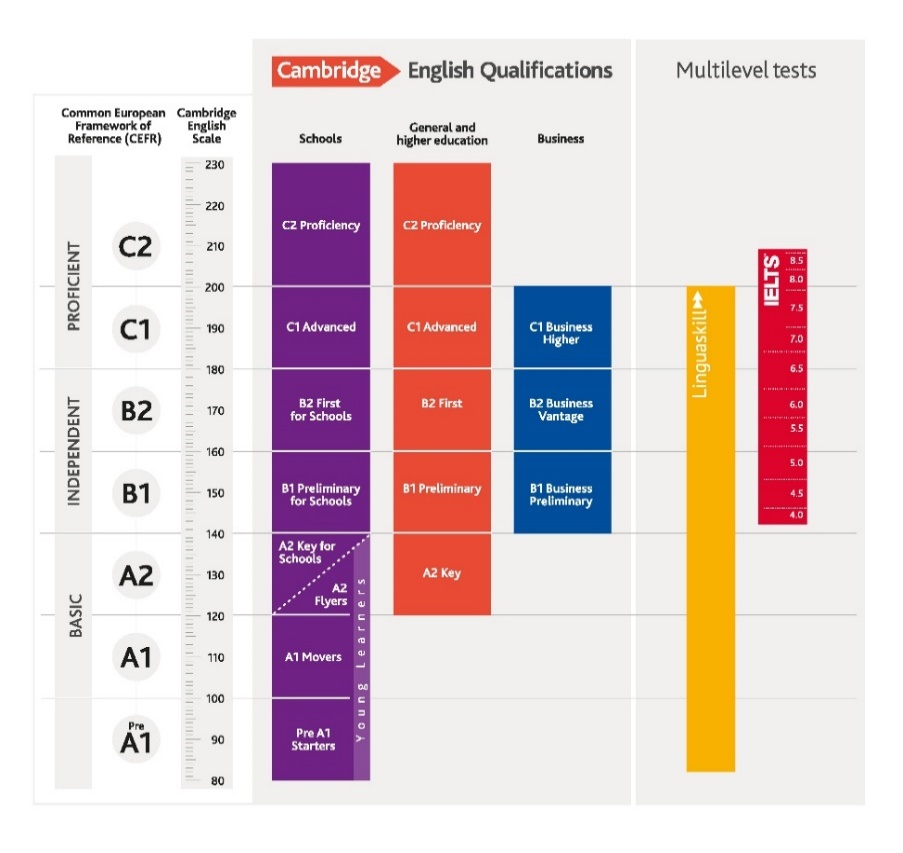 B1B2 (+2 pkt)B2+ (+3 pkt)C1 (+4 pkt)C2 (+6 pkt)3.0356793.53.55.56.57.59.54.04678104.54.56.57.58.510.55.0578911